CIRCULAR No. 12									18 AUGUST 2022Dear Parents, Guardians and Caregivers, EXTRA LESSONSA reminder that there are extra lessons for all learners who need the support in Grade 4-7.  Your child is welcome to attend these, please see the schedule below:SPORTWe have changed our sport day to a Friday, 13:00-14:00. Sport will include Netball, Soccer and Cross-country running.  Your child is encouraged to attend Sport on a Friday afternoon.  Your child is allowed to wear their PE clothes on a Friday for sport.  If your child wants to participate in the extra lessons or sport, please make sure that their transport is arranged.Our Grade 3 boys are playing cricket at Suid-Natal High School and our U13 boys are playing soccer at Port Shepstone Senior Primary on Saturday and we wish them all the very best with their games. Thank you to all the Teachers who are giving up their Saturday to coach, support and encourage our learners.COMMUNICATION WITH THE SCHOOLOur school whats app number is:  060 908 3597, please add it to your contacts and message me the name of your child and grade so that I can add you to the Hlanganani School Parent communication group.  Please message this number to be part of the group.SCHOOL FEESThank you to all the Parents who have paid their school fees.  A reminder that school fees are due for August. Please pay your school fees timeously. If your school fees are not up-to-date, your child will not be allowed to go on excursion next week.  Parents please take note that you must use your child’s name and admission number as a reference.  This is very important otherwise we have no idea who the money needs to be assigned to.  Thank you for your assistance in this matter.A reminder to please let the Teacher know if you are sending money to school for fees etc.  We have very kind learners at Hlanganani who want to share the money with others or they lose the money and then we can help to find it.  EXCURSIONSAll grades will be going on excursion on 26 August 2022.  More information will be sent home via the Class Teacher.  Payment for excursions must be made by Friday, 19 August 2022, tomorrow.  This is to ensure that the transport we arrange will be enough for the number of learners going.  NO late payments will be accepted.  As stated above, your child will not be allowed to go on excursion if the school fees are not up-to-date.And remember…What you do today, can improve all your tomorrows.Kind regardsKaren Marx (Principal)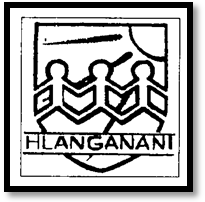 HLANGANANI PREPARATORY SCHOOL                                               NPO – 004 - 598HLANGANANI PREPARATORY SCHOOL                                               NPO – 004 - 598ISASA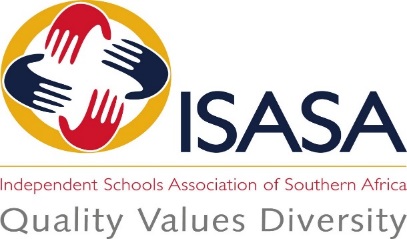 PO BOX 318 PORT SHEPSTONE4240LOT 222, BHOBHOYI, PORT SHEPSTONEISASATEL: 039-685 4648/039-6855878FAX: 039-940 5536E-MAIL:   info.hps@telkomsa.netWEBSITE: http://hlangananipreparatoryschool.co.zaISASAGrade 4Grade 5Grade 6Grade 7MondayEnglishMathsisiZuluEnglishTuesdayMathsEnglishMathsMathsWednesdayisiZuluisiZuluEnglishisiZulu